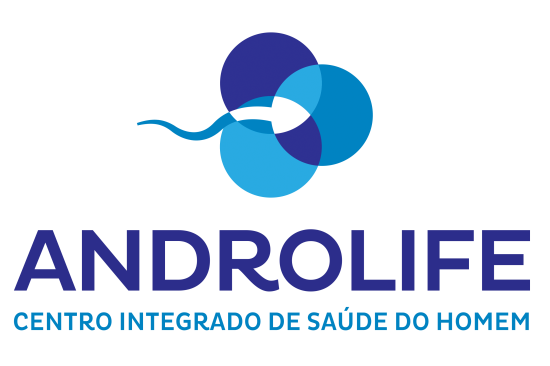 Paciente: ______________________________________________________Solicito PCR : (material  urina)I- Vírus Zika; II- Chlamydia trachomatis (clamídia) eIII- Neisseria gonorrhoeae (gonorreia)Rio de Janeiro, __/__/____Barra da Tijuca: Av. Armando Lombardi, 1000 Bloco 2 Sala 207 – Centro Médico BarralifeTel.: 2495-9535 / 2495-9798